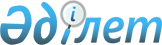 Теміртау қалалық мәслихатының 2018 жылғы 24 желтоқсандағы 34 сессиясының № 34/4 "2019-2021 жылдарға арналған қалалық бюджет туралы" шешіміне өзгерістер енгізу туралыҚарағанды облысы Теміртау қалалық мәслихатының 2019 жылғы 2 қыркүйектегі № 43/4 шешімі. Қарағанды облысының Әділет департаментінде 2019 жылғы 13 қыркүйекте № 5473 болып тіркелді
      Қазақстан Республикасының 2008 жылғы 4 желтоқсандағы Бюджет кодексіне, Қазақстан Республикасының 2001 жылғы 23 қаңтардағы "Қазақстан Республикасындағы жергілікті мемлекеттік басқару және өзін-өзі басқару туралы" Заңына, Қарағанды облыстық мәслихатының 2019 жылғы 8 тамыздағы XXIX сессиясының "Қарағанды облыстық мәслихатының 2018 жылғы 12 желтоқсандағы ХХ сессиясының "2019-2021 жылдарға арналған облыстық бюджет туралы" № 356 шешіміне өзгерістер енгізу туралы" № 437 шешіміне сәйкес, қалалық мәслихат ШЕШІМ ЕТТІ:
      1. Теміртау қалалық мәслихатының 2018 жылғы 24 желтоқсандағы 34 сессиясының № 34/4 "2019-2021 жылдарға арналған қалалық бюджет туралы" (Нормативтік құқықтық актілерді мемлекеттік тіркеу тізілімінде № 5097 болып тіркелген, 2019 жылғы 25 қаңтардағы № 1 "Семья" газетінде жарияланған, Қазақстан Республикасы нормативтік құқықтық актілерінің эталондық бақылау банкінде электрондық түрде 2019 жылғы 4 қаңтарда жарияланған) шешіміне келесі өзгерістер енгізілсін:
      1) 1-тармақ келесі редакцияда жазылсын:
      "1. 2019-2021 жылдарға арналған қала бюджеті тиісінше 1, 2 және 3-қосымшаларға сәйкес, оның ішінде 2019 жылға мынадай көлемдерде бекiтiлсiн:
      1) кірістер – 19 145 602 мың теңге,оның ішінде:
      салықтық түсiмдер бойынша – 12 270 379 мың теңге;
      салықтық емес түсімдер бойынша – 37 537 мың теңге;
      негізгі капиталды сатудан түсетін түсімдер бойынша – 123 242 мың теңге;
      трансферттердің түсімдері бойынша – 6 714 444 мың теңге;
      2) шығындар – 19 818 316 мың теңге;
      3) таза бюджеттік кредиттеу – алу 257 536 мың теңге, оның ішінде:
      бюджеттік кредиттер - 0 мың теңге;
      бюджеттік кредиттерді өтеу – 257 536 мың теңге;
      4) қаржы активтерімен операциялар бойынша сальдо – алу 6 068 мың теңге, оның ішінде:
      қаржы активтерін сатып алу – 0 мың теңге;
      мемлекеттің қаржы активтерін сатудан түсетін түсімдер – 6 068 мың теңге;
      5) бюджет тапшылығы (профициті) – алу 409 110 мың теңге;
      6) бюджет тапшылығын (профицитті пайдалану) қаржыландыру – 409 110 мың теңге:
      бюджет қаражатының пайдаланылатын қалдықтары – 666 646 мың теңге.";
      2) 1-1 тармағы келесі редакцияда жазылсын:
      "1-1. 2019 жылға арналған қалалық бюджетте 51 283 мың теңге сомасындағы пайдаланылмаған (толық пайдаланылмаған) нысаналы трансферттерді қайтару көзделсін.";
      3) 10-тармақ келесі редакцияда жазылсын:
      "10. Теміртау қаласы жергілікті атқарушы органының 2019 жылға арналған резерві 248 329 мың теңге сомасында бекітілсін.".
      2. Көрсетілген шешімге 1, 4, 5-қосымшалар осы шешімге 1, 2, 3-қосымшаларға сәйкес жаңа редакцияда жазылсын.
      3. Осы шешім 2019 жылғы 1 қаңтардан бастап қолданысқа енгізіледі. 2019 жылға арналған қалалық бюджет Теміртау қаласына 2019 жылға жоғары тұрған бюджеттерден бөлінген нысаналы трансферттер 2019 жылға жоғары тұрған бюджеттің шығындарын өтеуге қалалық бюджеттен нысаналы трансферттер 2019 жылға Теміртау қаласының бюджетінен Ақтау кентінің бюджетіне бөлінген ағымдағы нысаналы трансферттер
					© 2012. Қазақстан Республикасы Әділет министрлігінің «Қазақстан Республикасының Заңнама және құқықтық ақпарат институты» ШЖҚ РМК
				
      Сессия төрағасы, мәслихат хатшысы

А. Ломакин
Теміртау қалалық мәслихатының
2019 жылғы "____" қыркүйектегі
____ сессиясының № ___ /____ шешіміне
1-қосымшаТеміртау қалалық мәслихатының
2018 жылғы "24" желтоқсандағы
34 сессиясының № 34/4 шешіміне
1-қосымша
Санаты
Санаты
Санаты
Санаты
Сомасы (мың теңге)
Сыныбы
Сыныбы
Сыныбы
Сомасы (мың теңге)
Кіші сыныбы
Кіші сыныбы
Сомасы (мың теңге)
Атауы
Сомасы (мың теңге)
1
2
3
4
5
I. Кірістер
19145602
1
Салықтық түсімдер
12270379
01
Табыс салығы 
5496333
2
Жеке табыс салығы
5496333
03
Әлеуметтiк салық 
3661657
1
Әлеуметтік салық 
3661657
04
Меншiкке салынатын салықтар
2674585
1
Мүлiкке салынатын салықтар 
1485313
3
Жер салығы
682290
4
Көлiк құралдарына салынатын салық 
506922
5
Бірыңғай жер салығы 
60
05
Тауарларға, жұмыстарға және қызметтерге салынатын iшкi салықтар 
347495
2
Акциздер 
14723
3
Табиғи және басқа да ресурстарды пайдаланғаны үшiн түсетiн түсiмдер
195755
4
Кәсiпкерлiк және кәсiби қызметтi жүргiзгенi үшiн алынатын алымдар
127210
5
Ойын бизнесіне салық 
9807
08
Заңдық маңызы бар әрекеттерді жасағаны және (немесе) оған уәкілеттігі бар мемлекеттік органдар немесе лауазымды адамдар құжаттар бергені үшін алынатын міндетті төлемдер
90309
1
Мемлекеттік баж
90309
2
Салықтық емес түсiмдер
37537
01
Мемлекеттік меншіктен түсетін кірістер
28901
5
Мемлекет меншігіндегі мүлікті жалға беруден түсетін кірістер
28760
7
Мемлекеттік бюджеттен берілген кредиттер бойынша сыйақылар
141
06
Басқа да салықтық емес түсiмдер 
8636
1
Басқа да салықтық емес түсiмдер 
8636
Санаты
Санаты
Санаты
Санаты
Сомасы (мың теңге)
Сыныбы
Сыныбы
Сыныбы
Сомасы (мың теңге)
Кіші сыныбы
Кіші сыныбы
Сомасы (мың теңге)
Атауы
Сомасы (мың теңге)
1
2
3
4
5
3
Негізгі капиталды сатудан түсетін түсімдер
123242
01
Мемлекеттік мекемелерге бекітілген мемлекеттік мүлікті сату
13723
1
Мемлекеттік мекемелерге бекітілген мемлекеттік мүлікті сату
13723
03
Жердi және материалдық емес активтердi сату
109519
1
Жерді сату
83128
2
Материалдық емес активтерді сату 
26391
4
Трансферттердің түсімдері
6714444
01
Төмен тұрған мемлекеттiк басқару органдарынан трансферттер 
1
3
Аудандық маңызы бар қалалардың, ауылдардың, кенттердің, аулдық округтардың бюджеттерінен трансферттер
1
02
Мемлекеттiк басқарудың жоғары тұрған органдарынан түсетiн трансферттер
6714443
2
Облыстық бюджеттен түсетiн трансферттер
6714443
Функционалдық топ
Функционалдық топ
Функционалдық топ
Функционалдық топ
Функционалдық топ
Сомасы (мың теңге)
Кіші функция
Кіші функция
Кіші функция
Кіші функция
Сомасы (мың теңге)
Бюджеттік бағдарламалардың әкімшісі
Бюджеттік бағдарламалардың әкімшісі
Бюджеттік бағдарламалардың әкімшісі
Сомасы (мың теңге)
Бағдарлама
Бағдарлама
Сомасы (мың теңге)
Атауы
Сомасы (мың теңге)
1
2
3
4
5
6
II. Шығындар
19818316
01
Жалпы сипаттағы мемлекеттiк қызметтер
638306
1
Мемлекеттiк басқарудың жалпы функцияларын орындайтын өкiлдi, атқарушы және басқа органдар
203025
112
Аудан (облыстық маңызы бар қала) мәслихатының аппараты
25329
001
Аудан (облыстық маңызы бар қала) мәслихатының қызметін қамтамасыз ету жөніндегі қызметтер
25081
003
Мемлекеттік органның күрделі шығыстары
248
122
Аудан (облыстық маңызы бар қала) әкімінің аппараты
177696
001
Аудан (облыстық маңызы бар қала) әкімінің қызметін қамтамасыз ету жөніндегі қызметтер
176789
003
Мемлекеттік органның күрделі шығыстары
907
2
Қаржылық қызмет
42904
489
Ауданның (облыстық маңызы бар қаланың) мемлекеттік активтер және сатып алу бөлімі
42904
001
Жергілікті деңгейде мемлекеттік активтер мен сатып алуды басқару саласындағы мемлекеттік саясатты іске асыру жөніндегі қызметтер
20213
004
Салық салу мақсатында мүлікті бағалауды жүргізу
7266
005
Жекешелендіру, коммуналдық меншікті басқару, жекешелендіруден кейінгі қызмет және осыған байланысты дауларды реттеу
6125
113
Жергілікті бюджеттерден берілетін ағымдағы нысаналы трансферттер
9300
9
Жалпы сипаттағы өзге де мемлекеттiк қызметтер
392377
454
Ауданның (облыстық маңызы бар қаланың) кәсіпкерлік және ауыл шаруашылығы бөлімі
32922
001
Жергілікті деңгейде кәсіпкерлікті және ауыл шаруашылығын дамыту саласындағы мемлекеттік саясатты іске асыру жөніндегі қызметтер
32922
459
Ауданның (облыстық маңызы бар қаланың) экономика және қаржы бөлімі
57845
001
Ауданның (облыстық маңызы бар қаланың) экономикалық саясаттын қалыптастыру мен дамыту, мемлекеттік жоспарлау, бюджеттік атқару және коммуналдық меншігін басқару саласындағы мемлекеттік саясатты іске асыру жөніндегі қызметтер
57845
Функционалдық топ
Функционалдық топ
Функционалдық топ
Функционалдық топ
Функционалдық топ
Сомасы (мың теңге)
Кіші функция
Кіші функция
Кіші функция
Кіші функция
Сомасы (мың теңге)
Бюджеттік бағдарламалардың әкімшісі
Бюджеттік бағдарламалардың әкімшісі
Бюджеттік бағдарламалардың әкімшісі
Сомасы (мың теңге)
Бағдарлама
Бағдарлама
Сомасы (мың теңге)
Атауы
Сомасы (мың теңге)
1
2
3
4
5
6
483
Ауданның (облыстық маңызы бар қаланың) тұрғын үй-коммуналдық шаруашылығы, жолаушылар көлігі, автомобиль жолдары, құрылыс және тұрғын үй инспекциясы бөлімі
251183
001
Жергілікті деңгейде тұрғын үй-коммуналдық шаруашылық, жолаушылар көлігі, автомобиль жолдары, құрылыс және тұрғын үй инспекциясы саласындағы мемлекеттік саясатты іске асыру жөніндегі қызметтер
124291
003
Мемлекеттік органның күрделі шығыстары
9300
045
Мемлекеттік органдардың объектілерін дамыту
32573
113
Жергілікті бюджеттерден берілетін ағымдағы нысаналы трансферттер
85019
486
Ауданның (облыстық маңызы бар қаланың) жер қатынастары, сәулет және қала құрылысы бөлімі
50427
001
Жергілікті деңгейде жер қатынастары, сәулет және қала құрылысын реттеу саласындағы мемлекеттік саясатты іске асыру жөніндегі қызметтер
50427
02
Қорғаныс
65996
1
Әскери мұқтаждар
48993
122
Аудан (облыстық маңызы бар қала) әкімінің аппараты
48993
005
Жалпыға бірдей әскери міндетті атқару шеңберіндегі іс-шаралар
48993
2
Төтенше жағдайлар жөнiндегi жұмыстарды ұйымдастыру
17003
122
Аудан (облыстық маңызы бар қала) әкімінің аппараты
17003
006
Аудан (облыстық маңызы бар қала) ауқымындағы төтенше жағдайлардың алдын алу және оларды жою
16613
007
Аудандық (қалалық) ауқымдағы дала өрттерінің, сондай-ақ мемлекеттік өртке қарсы қызмет органдары құрылмаған елдi мекендерде өрттердің алдын алу және оларды сөндіру жөніндегі іс-шаралар
390
03
Қоғамдық тәртіп, қауіпсіздік, құқықтық, сот, қылмыстық-атқару қызметі
61221
9
Қоғамдық тәртіп және қауіпсіздік саласындағы басқа да қызметтер
61221
483
Ауданның (облыстық маңызы бар қаланың) тұрғын үй-коммуналдық шаруашылығы, жолаушылар көлігі, автомобиль жолдары, құрылыс және тұрғын үй инспекциясы бөлімі
61221
048
Елдi мекендерде жол қозғалысы қауiпсiздiгін қамтамасыз ету
61221
04
Бiлiм беру
9188173
1
Мектепке дейiнгi тәрбие және оқыту
2098944
Функционалдық топ
Функционалдық топ
Функционалдық топ
Функционалдық топ
Функционалдық топ
Сомасы (мың теңге)
Кіші функция
Кіші функция
Кіші функция
Кіші функция
Сомасы (мың теңге)
Бюджеттік бағдарламалардың әкімшісі
Бюджеттік бағдарламалардың әкімшісі
Бюджеттік бағдарламалардың әкімшісі
Сомасы (мың теңге)
Бағдарлама
Бағдарлама
Сомасы (мың теңге)
Атауы
Сомасы (мың теңге)
1
2
3
4
5
6
464
Ауданның (облыстық маңызы бар қаланың) білім бөлімі
2098944
040
Мектепке дейінгі білім беру ұйымдарында мемлекеттік білім беру тапсырысын іске асыруға
2098944
2
Бастауыш, негізгі орта және жалпы орта білім беру
5968636
464
Ауданның (облыстық маңызы бар қаланың) білім бөлімі
5968636
003
Жалпы білім беру
5651741
006
Балаларға қосымша білім беру
316895
4
Техникалық және кәсіптік, орта білімнен кейінгі білім беру
34344
464
Ауданның (облыстық маңызы бар қаланың) білім бөлімі
34344
018
Кәсіптік оқытуды ұйымдастыру
34344
9
Бiлiм беру саласындағы өзге де қызметтер
1086249
464
Ауданның (облыстық маңызы бар қаланың) білім бөлімі
1086249
001
Жергілікті деңгейде білім беру саласындағы мемлекеттік саясатты іске асыру жөніндегі қызметтер
57625
005
Ауданның (облыстық маңызы бар қаланың) мемлекеттік білім беру мекемелер үшін оқулықтар мен оқу-әдiстемелiк кешендерді сатып алу және жеткізу
383318
015
Жетім баланы (жетім балаларды) және ата-аналарының қамқорынсыз қалған баланы (балаларды) күтіп-ұстауға қамқоршыларға (қорғаншыларға) ай сайынға ақшалай қаражат төлемі
112446
022
Жетім баланы (жетім балаларды) және ата-анасының қамқорлығынсыз қалған баланы (балаларды) асырап алғаны үшін Қазақстан азаматтарына біржолғы ақша қаражатын төлеуге арналған төлемдер
1899
067
Ведомстволық бағыныстағы мемлекеттік мекемелер мен ұйымдардың күрделі шығыстары
524761
068
Халықтың компьютерлік сауаттылығын арттыруды қамтамасыз ету
6200
06
Әлеуметтiк көмек және әлеуметтiк қамсыздандыру
2170931
1
Әлеуметтiк қамсыздандыру
673067
451
Ауданның (облыстық маңызы бар қаланың) жұмыспен қамту және әлеуметтік бағдарламалар бөлімі
647889
005
Мемлекеттік атаулы әлеуметтік көмек
647889
464
Ауданның (облыстық маңызы бар қаланың) білім бөлімі
25178
030
Патронат тәрбиешілерге берілген баланы (балаларды) асырап бағу
25178
2
Әлеуметтiк көмек
1325164
451
Ауданның (облыстық маңызы бар қаланың) жұмыспен қамту және әлеуметтік бағдарламалар бөлімі
1300377
Функционалдық топ
Функционалдық топ
Функционалдық топ
Функционалдық топ
Функционалдық топ
Сомасы (мың теңге)
Кіші функция
Кіші функция
Кіші функция
Кіші функция
Сомасы (мың теңге)
Бюджеттік бағдарламалардың әкімшісі
Бюджеттік бағдарламалардың әкімшісі
Бюджеттік бағдарламалардың әкімшісі
Сомасы (мың теңге)
Бағдарлама
Бағдарлама
Сомасы (мың теңге)
Атауы
Сомасы (мың теңге)
1
2
3
4
5
6
002
Жұмыспен қамту бағдарламасы
476137
006
Тұрғын үйге көмек көрсету
2406
007
Жергілікті өкілетті органдардың шешімі бойынша мұқтаж азаматтардың жекелеген топтарына әлеуметтік көмек
374604
010
Үйден тәрбиеленіп оқытылатын мүгедек балаларды материалдық қамтамасыз ету
1243
013
Белгіленген тұрғылықты жері жоқ тұлғаларды әлеуметтік бейімдеу
60920
014
Мұқтаж азаматтарға үйде әлеуметтiк көмек көрсету
89327
017
Оңалтудың жеке бағдарламасына сәйкес мұқтаж мүгедектердi мiндеттi гигиеналық құралдармен қамтамасыз ету, қозғалуға қиындығы бар бірінші топтағы мүгедектерге жеке көмекшінің және есту бойынша мүгедектерге қолмен көрсететiн тіл маманының қызметтерін ұсыну
237245
023
Жұмыспен қамту орталықтарының қызметін қамтамасыз ету
58495
464
Ауданның (облыстық маңызы бар қаланың) білім бөлімі
24787
008
Жергілікті өкілді органдардың шешімі бойынша білім беру ұйымдарының күндізгі оқу нысанында оқитындар мен тәрбиеленушілерді қоғамдық көлікте (таксиден басқа) жеңілдікпен жол жүру түрінде әлеуметтік қолдау
24787
9
Әлеуметтiк көмек және әлеуметтiк қамтамасыз ету салаларындағы өзге де қызметтер
172700
451
Ауданның (облыстық маңызы бар қаланың) жұмыспен қамту және әлеуметтік бағдарламалар бөлімі
172700
001
Жергілікті деңгейде халық үшін әлеуметтік бағдарламаларды жұмыспен қамтуды қамтамасыз етуді іске асыру саласындағы мемлекеттік саясатты іске асыру жөніндегі қызметтер
47006
011
Жәрдемақыларды және басқа да әлеуметтік төлемдерді есептеу, төлеу мен жеткізу бойынша қызметтерге ақы төлеу
5037
050
Қазақстан Республикасында мүгедектердің құқықтарын қамтамасыз етуге және өмір сүру сапасын жақсарту
76945
054
Үкіметтік емес ұйымдарда мемлекеттік әлеуметтік тапсырысты орналастыру
36092
067
Ведомстволық бағыныстағы мемлекеттік мекемелер мен ұйымдардың күрделі шығыстары
7620
07
Тұрғын үй-коммуналдық шаруашылық
2879279
1
Тұрғын үй шаруашылығы
2026954
Функционалдық топ
Функционалдық топ
Функционалдық топ
Функционалдық топ
Функционалдық топ
Сомасы (мың теңге)
Кіші функция
Кіші функция
Кіші функция
Кіші функция
Сомасы (мың теңге)
Бюджеттік бағдарламалардың әкімшісі
Бюджеттік бағдарламалардың әкімшісі
Бюджеттік бағдарламалардың әкімшісі
Сомасы (мың теңге)
Бағдарлама
Бағдарлама
Сомасы (мың теңге)
Атауы
Сомасы (мың теңге)
1
2
3
4
5
6
483
Ауданның (облыстық маңызы бар қаланың) тұрғын үй-коммуналдық шаруашылығы, жолаушылар көлігі, автомобиль жолдары, құрылыс және тұрғын үй инспекциясы бөлімі
2026954
007
Авариялық және ескiрген тұрғын үйлердi бұзу
8266
010
Инженерлік-коммуникациялық инфрақұрылымды жобалау, дамыту және (немесе) жайластыру
1049495
055
Коммуналдық тұрғын үй қорының тұрғын үйін жобалау және (немесе) салу, реконструкциялау
665193
098
Коммуналдық тұрғын үй қорының тұрғын үйлерін сатып алу
304000
2
Коммуналдық шаруашылық
269653
483
Ауданның (облыстық маңызы бар қаланың) тұрғын үй-коммуналдық шаруашылығы, жолаушылар көлігі, автомобиль жолдары, құрылыс және тұрғын үй инспекциясы бөлімі
269653
013
Сумен жабдықтау және су бұру жүйесінің жұмыс істеуі
23144
017
Сумен жабдықтау және су бұру жүйелерін дамыту
237265
019
Қаланы және елді мекендерді абаттандыруды дамыту
9244
3
Елді-мекендерді көркейту
582672
483
Ауданның (облыстық маңызы бар қаланың) тұрғын үй-коммуналдық шаруашылығы, жолаушылар көлігі, автомобиль жолдары, құрылыс және тұрғын үй инспекциясы бөлімі
582672
020
Елдi мекендердегі көшелердi жарықтандыру
206454
021
Елдi мекендердiң санитариясын қамтамасыз ету
63259
022
Жерлеу орындарын ұстау және туыстары жоқ адамдарды жерлеу
2833
023
Елдi мекендердi абаттандыру және көгалдандыру
310126
08
Мәдениет, спорт, туризм және ақпараттық кеңістiк
904794
1
Мәдениет саласындағы қызмет
422400
455
Ауданның (облыстық маңызы бар қаланың) мәдениет және тілдерді дамыту бөлімі
422400
003
Мәдени-демалыс жұмысын қолдау
422400
2
Спорт
50023
465
Ауданның (облыстық маңызы бар қаланың) дене шынықтыру және спорт бөлімі
50023
001
Жергілікті деңгейде дене шынықтыру және спорт саласындағы мемлекеттік саясатты іске асыру жөніндегі қызметтер
18335
006
Аудандық (облыстық маңызы бар қалалық) деңгейде спорттық жарыстар өткiзу
16404
Функционалдық топ
Функционалдық топ
Функционалдық топ
Функционалдық топ
Функционалдық топ
Сомасы (мың теңге)
Кіші функция
Кіші функция
Кіші функция
Кіші функция
Сомасы (мың теңге)
Бюджеттік бағдарламалардың әкімшісі
Бюджеттік бағдарламалардың әкімшісі
Бюджеттік бағдарламалардың әкімшісі
Сомасы (мың теңге)
Бағдарлама
Бағдарлама
Сомасы (мың теңге)
Атауы
Сомасы (мың теңге)
1
2
3
4
5
6
007
Әртүрлi спорт түрлерi бойынша аудан (облыстық маңызы бар қала) құрама командаларының мүшелерiн дайындау және олардың облыстық спорт жарыстарына қатысуы
15284
3
Ақпараттық кеңiстiк
168314
455
Ауданның (облыстық маңызы бар қаланың) мәдениет және тілдерді дамыту бөлімі
148402
006
Аудандық (қалалық) кiтапханалардың жұмыс iстеуi
124077
007
Мемлекеттiк тiлдi және Қазақстан халқының басқа да тiлдерін дамыту
24325
456
Ауданның (облыстық маңызы бар қаланың) ішкі саясат бөлімі
19912
002
Мемлекеттік ақпараттық саясат жүргізу жөніндегі қызметтер
19912
9
Мәдениет, спорт, туризм және ақпараттық кеңiстiктi ұйымдастыру жөнiндегi өзге де қызметтер
264057
455
Ауданның (облыстық маңызы бар қаланың) мәдениет және тілдерді дамыту бөлімі
193096
001
Жергілікті деңгейде тілдерді және мәдениетті дамыту саласындағы мемлекеттік саясатты іске асыру жөніндегі қызметтер
11828
010
Мемлекеттік органның күрделі шығыстары
687
032
Ведомстволық бағыныстағы мемлекеттік мекемелер мен ұйымдардың күрделі шығыстары
180581
456
Ауданның (облыстық маңызы бар қаланың) ішкі саясат бөлімі
70961
001
Жергілікті деңгейде ақпарат, мемлекеттілікті нығайту және азаматтардың әлеуметтік сенімділігін қалыптастыру саласында мемлекеттік саясатты іске асыру жөніндегі қызметтер
27154
003
Жастар саясаты саласында іс-шараларды іске асыру
43807
09
Отын-энергетика кешенi және жер қойнауын пайдалану
258685
1
Отын және энергетика
237251
483
Ауданның (облыстық маңызы бар қаланың) тұрғын үй-коммуналдық шаруашылығы, жолаушылар көлігі, автомобиль жолдары, құрылыс және тұрғын үй инспекциясы бөлімі
237251
024
Жылу-энергетикалық жүйені дамыту
237251
9
Отын-энергетика кешені және жер қойнауын пайдалану саласындағы өзге де қызметтер
21434
483
Ауданның (облыстық маңызы бар қаланың) тұрғын үй-коммуналдық шаруашылығы, жолаушылар көлігі, автомобиль жолдары, құрылыс және тұрғын үй инспекциясы бөлімі
21434
Функционалдық топ
Функционалдық топ
Функционалдық топ
Функционалдық топ
Функционалдық топ
Сомасы (мың теңге)
Кіші функция
Кіші функция
Кіші функция
Кіші функция
Сомасы (мың теңге)
Бюджеттік бағдарламалардың әкімшісі
Бюджеттік бағдарламалардың әкімшісі
Бюджеттік бағдарламалардың әкімшісі
Сомасы (мың теңге)
Бағдарлама
Бағдарлама
Сомасы (мың теңге)
Атауы
Сомасы (мың теңге)
1
2
3
4
5
6
025
Газ тасымалдау жүйесін дамыту
21434
10
Ауыл, су, орман, балық шаруашылығы, ерекше қорғалатын табиғи аумақтар, қоршаған ортаны және жануарлар дүниесін қорғау, жер қатынастары
27481
1
Ауыл шаруашылығы
27481
473
Ауданның (облыстық маңызы бар қаланың) ветеринария бөлімі
27481
001
Жергілікті деңгейде ветеринария саласындағы мемлекеттік саясатты іске асыру жөніндегі қызметтер
18736
005
Мал көмінділерінің (биотермиялық шұңқырлардың) жұмыс істеуін қамтамасыз ету
240
007
Қаңғыбас иттер мен мысықтарды аулауды және жоюды ұйымдастыру
2640
010
Ауыл шаруашылығы жануарларын сәйкестендіру жөніндегі іс-шараларды өткізу
630
011
Эпизоотияға қарсы іс-шаралар жүргізу
5077
047
Жануарлардың саулығы мен адамның денсаулығына қауіп төндіретін, алып қоймай залалсыздандырылған (зарарсыздандырылған) және қайта өңделген жануарлардың, жануарлардан алынатын өнімдер мен шикізаттың құнын иелеріне өтеу
158
11
Өнеркәсіп, сәулет, қала құрылысы және құрылыс қызметі
1200
2
Сәулет, қала құрылысы және құрылыс қызметі
1200
486
Ауданның (облыстық маңызы бар қаланың) жер қатынастары, сәулет және қала құрылысы бөлімі
1200
004
Аудан аумағының қала құрылысын дамыту және елді мекендердің бас жоспарларының схемаларын әзірлеу
1200
12
Көлiк және коммуникация
2180178
1
Автомобиль көлiгi
2024688
483
Ауданның (облыстық маңызы бар қаланың) тұрғын үй-коммуналдық шаруашылығы, жолаушылар көлігі, автомобиль жолдары, құрылыс және тұрғын үй инспекциясы бөлімі
2024688
026
Автомобиль жолдарының жұмыс істеуін қамтамасыз ету
695949
027
Көлік инфрақұрылымын дамыту
1931
028
Аудандық маңызы бар автомобиль жолдарын және елді-мекендердің көшелерін күрделі және орташа жөндеу
1326808
9
Көлiк және коммуникациялар саласындағы өзге де қызметтер
155490
483
Ауданның (облыстық маңызы бар қаланың) тұрғын үй-коммуналдық шаруашылығы, жолаушылар көлігі, автомобиль жолдары, құрылыс және тұрғын үй инспекциясы бөлімі
155490
Функционалдық топ
Функционалдық топ
Функционалдық топ
Функционалдық топ
Функционалдық топ
Сомасы (мың теңге)
Кіші функция
Кіші функция
Кіші функция
Кіші функция
Сомасы (мың теңге)
Бюджеттік бағдарламалардың әкімшісі
Бюджеттік бағдарламалардың әкімшісі
Бюджеттік бағдарламалардың әкімшісі
Сомасы (мың теңге)
Бағдарлама
Бағдарлама
Сомасы (мың теңге)
Атауы
Сомасы (мың теңге)
1
2
3
4
5
6
030
Әлеуметтік маңызы бар қалалық (ауылдық), қала маңындағы және ауданішілік қатынастар бойынша жолаушылар тасымалдарын субсидиялау
155490
13
Басқалар
619190
9
Басқалар
619190
459
Ауданның (облыстық маңызы бар қаланың) экономика және қаржы бөлімі
269190
012
Ауданның (облыстық маңызы бар қаланың) жергілікті атқарушы органының резерві
248329
026
Аудандық маңызы бар қала, ауыл, кент, ауылдық округ бюджеттеріне азаматтық қызметшілердің жекелеген санаттарының, мемлекеттік бюджет қаражаты есебінен ұсталатын ұйымдар қызметкерлерінің, қазыналық кәсіпорындар қызметкерлерінің жалақысын көтеруге берілетін ағымдағы нысаналы трансферттер
19420
066
Аудандық маңызы бар қала, ауыл, кент, ауылдық округ бюджеттеріне мемлекеттік әкімшілік қызметшілердің жекелеген санаттарының жалақысын көтеруге берілетін ағымдағы нысаналы трансферттер
1441
483
Ауданның (облыстық маңызы бар қаланың) тұрғын үй-коммуналдық шаруашылығы, жолаушылар көлігі, автомобиль жолдары, құрылыс және тұрғын үй инспекциясы бөлімі
350000
044
Моноқалаларда бюджеттік инвестициялық жобаларды іске асыру
350000
14
Борышқа қызмет көрсету
136
1
Борышқа қызмет көрсету
136
459
Ауданның (облыстық маңызы бар қаланың) экономика және қаржы бөлімі
136
021
Жергілікті атқарушы органдардың облыстық бюджеттен қарыздар бойынша сыйақылар мен өзге де төлемдерді төлеу бойынша борышына қызмет көрсету
136
15
Трансферттер
822746
1
Трансферттер
822746
459
Ауданның (облыстық маңызы бар қаланың) экономика және қаржы бөлімі
822746
006
Пайдаланылмаған (толық пайдаланылмаған) нысаналы трансферттерді қайтару
51283
024
Заңнаманы өзгертуге байланысты жоғары тұрған бюджеттің шығындарын өтеуге төменгі тұрған бюджеттен ағымдағы нысаналы трансферттер
613341
038
Субвенциялар
158122
III. Таза бюджеттік кредиттеу
-257536
Санаты
Санаты
Санаты
Санаты
Сомасы (мың теңге)
Сыныбы
Сыныбы
Сыныбы
Сомасы (мың теңге)
Кіші сыныбы
Кіші сыныбы
Сомасы (мың теңге)
Атауы
Сомасы (мың теңге)
1
2
3
4
5
Бюджеттік кредиттер
0
5
Бюджеттік кредиттерді өтеу
257536
01
Бюджеттік кредиттерді өтеу
257536
1
Мемлекеттік бюджеттен берілген бюджеттік кредиттерді өтеу
257536
Функционалдық топ
Функционалдық топ
Функционалдық топ
Функционалдық топ
Функционалдық топ
Сомасы (мың теңге)
Кіші функция
Кіші функция
Кіші функция
Кіші функция
Сомасы (мың теңге)
Бюджеттік бағдарламалардың әкімшісі
Бюджеттік бағдарламалардың әкімшісі
Бюджеттік бағдарламалардың әкімшісі
Сомасы (мың теңге)
Бағдарлама
Бағдарлама
Сомасы (мың теңге)
Атауы
Сомасы (мың теңге)
1
2
3
4
5
6
IV. Қаржы активтерімен операциялар бойынша сальдо
-6068
Қаржы активтерін сатып алу
0
Санаты
Санаты
Санаты
Санаты
Санаты
Санаты
Сомасы (мың теңге)
Сыныбы
Сыныбы
Сыныбы
Сыныбы
Сомасы (мың теңге)
Кіші сыныбы
Кіші сыныбы
Сомасы (мың теңге)
Атауы
Сомасы (мың теңге)
1
1
2
2
3
4
5
6
6
Мемлекеттің қаржы активтерін сатудан түсетін түсімдер
6068
01
01
Мемлекеттің қаржы активтерін сатудан түсетін түсімдер
6068
1
Қаржы активтерін ел ішінде сатудан түсетін түсімдер
6068
Санаты
Санаты
Санаты
Санаты
Санаты
Санаты
Сомасы (мың теңге)
Сыныбы
Сыныбы
Сыныбы
Сыныбы
Сыныбы
Сомасы (мың теңге)
Кіші сыныбы
Кіші сыныбы
Кіші сыныбы
Сомасы (мың теңге)
Атауы
Атауы
Сомасы (мың теңге)
1
2
2
3
4
4
5
V. Бюджет тапшылығы (профициті)
V. Бюджет тапшылығы (профициті)
-409110
VI. Бюджет тапшылығын қаржыландыру (профицитін пайдалану) 
VI. Бюджет тапшылығын қаржыландыру (профицитін пайдалану) 
409110
Функционалдық топ
Функционалдық топ
Функционалдық топ
Функционалдық топ
Функционалдық топ
Сомасы (мың теңге)
Кіші функция
Кіші функция
Кіші функция
Кіші функция
Сомасы (мың теңге)
Бюджеттік бағдарламалардың әкімшісі
Бюджеттік бағдарламалардың әкімшісі
Бюджеттік бағдарламалардың әкімшісі
Сомасы (мың теңге)
Бағдарлама
Бағдарлама
Сомасы (мың теңге)
Атауы
Сомасы (мың теңге)
1
2
3
4
5
6
16
Қарыздарды өтеу
257536
1
Қарыздарды өтеу
257536
459
Ауданның (облыстық маңызы бар қаланың) экономика және қаржы бөлімі
257536
005
Жергілікті атқарушы органның жоғары тұрған бюджет алдындағы борышын өтеу
257536
Санаты
Санаты
Санаты
Санаты
Сомасы (мың теңге)
Сыныбы
Сыныбы
Сыныбы
Сомасы (мың теңге)
Кіші сыныбы
Кіші сыныбы
Сомасы (мың теңге)
Атауы
Сомасы (мың теңге)
1
2
3
4
5
8
Бюджет қаражатының пайдаланылатын қалдықтары
666646Теміртау қалалық мәслихатының
2019 жылғы "____" қыркүйектегі
___ сессиясының № ___ /____ шешіміне
2-қосымшаТеміртау қалалық мәслихатының
2018 жылғы "24" желтоқсандағы
34 сессиясының № 34/4 шешіміне
4-қосымша
№ 
Атауы
Сомасы (мың теңге)
1
2
 3 
Жиыны
5690995
Ағымдағы
3943512
республикалық бюджеттен
3324451
1
Бастауыш, негізгі және жалпы орта білім беретін білім беру ұйымдарының мұғалімдері мен педагог-психологтарының еңбегіне ақы төлеуді ұлғайтуға 
686452
2
Орта білім беру ұйымдарын жан басына қаржыландыруды тестілеу үшін
189391
3
Азаматтық қызметшілердің жекелеген санаттарының, мемлекеттік бюджет қаражаты есебінен ұсталатын ұйымдар қызметкерлерінің, қазыналық кәсіпорындар қызметкерлерінің жалақысын көтеруге
1003846
4
Мемлекеттік қызметшілердің жекелеген санаттарының жалақысын арттыруға 
23178
5
Заңдардың өзгеруіне байланысты төмен бюджеттердің шығындарын өтеу үшін 
338276
6
Жаңа форматтағы атаулы әлеуметтік көмекті көрсетуге 
579183
7
Әлеуметтік жұмыс бойынша консультанттарды және халықты жұмыспен қамту орталықтарында ассистенттерді енгізуге
3950
8
Нәтижелі жұмыспен қамтуды және жаппай кәсіпкерлікті дамыту бағдарламасы шеңберінде еңбек нарығын дамытуға бағытталған іс-шараларды іске асыруға, барлығы, оның ішінде:
220935
жалақыны ішінара субсидиялауға
14298
жастар практикасына
28785
жаңа бизнес идеяларды іске асыруға мемлекеттік гранттар беруге, оның ішінде NEET санатындағы жастар, аз қамтылған көп балалы отбасылардың мүшелері, аз қамтылған еңбекке қабілетті мүгедектер
23988
жастарға және табысы аз көпбалалы отбасыларға, табысы аз еңбекке қабілетті мүгедектерге жаңа бизнес-идеяларды жүзеге асыру үшін гранттар
25250
қысқа мерзімді кәсіптік оқытуға қосымша қамтуды қамтамасыз етуге
128614
№ 
Атауы
Сомасы (мың теңге)
1
2
 3 
9
Қазақстан Республикасында мүгедектердің құқықтарын қамтамасыз ету және өмір сүру сапасын жақсарту жөніндегі 2012 - 2018 жылдарға арналған іс-шаралар жоспарын іске асыруға, барлығы, оның ішінде: 
76945
ымдау тілі маманының қызметтерін көрсету
7083
мүгедектерді міндетті гигиеналық құралдармен қамтамасыз ету нормаларын ұлғайту
42864
техникалық көмекшi (компенсаторлық) құралдар тiзбесiн кеңейту
26768
SPINO BIFIDO диагнозы қойылған мүгедек балаларды бір рет пайдаланылатын катетерлермен қамтамасыз ету
230
10
мүгедектерді жұмысқа орналастыру үшін арнайы жұмыс орындарын құруға жұмыс берушінің шығындарын субсидиялауға
2295
11
Аз қамтылған көп балалы отбасыларға коммуналдық тұрғын үй қорының тұрғын үйін сатып алуға 
200000
облыстық бюджеттен
619061
12
Цифрлық білім беру инфрақұрылымын құруға 
12204
13
Білім беру объектілерінің материалдық-техникалық базасын нығайтуға және жөндеу жүргізуге, барлығы, оның ішінде: 
75962
білім беру объектілерін жөндеуге 
75962
14
Аудандық маңызы бар автомобиль жолдарын (қала көшелерін) және елді мекендердің көшелерін жөндеу жұмыстарын жүргізуге (Коммунаров көшесі) 
203486
15
Мемлекеттік атаулы әлеуметтік көмекті төлеуге 
54706
16
Нәтижелі жұмыспен қамтуды және жаппай кәсіпкерлікті дамытудың 2017 – 2021 жылдарға арналған "Еңбек" бағдарламасы шеңберінде еңбек нарығындағы мамандықтар мен дағдылар бойынша жұмысшы кадрларды қысқа мерзімді кәсіптік оқытуға, барлығы, оның ішінде:
176545
еңбек нарығында сұранысқа ие мамандықтар мен дағдылар бойынша қызметкерлерді қысқа мерзімді кәсіптік оқытуға
175583
жеке жұмысқа орналастыру агенттіктеріне аутсорсинг 
962
17
Аса қауіпті жұқпалы аурулармен ауыратын ауыл шаруашылығы малдарын санитарлық жоюға иелеріне орнын толтыруға 
158
аса қауіпті жұқпалы аурулармен ауыратын ауыл шаруашылығы малдарын санитарлық жоюға иелеріне орнын толтыруға 
158
18
Аз қамтылған көп балалы отбасыларға коммуналдық тұрғын үй қорының тұрғын үйін сатып алуға 
96000
Дамытуға
1747483
19
9 ықшамауданда № 1 көпқабатты тұрғын үйді салуға 
356637
республикалық бюджеттен
327312
халықтың әлеуметтік осал топтарына арналған тұрғын-үй құрылысына
246702
 аз қамтылған және көпбалалы отбасыларға арналған тұрғын-үй құрылысына
80610
облыстық бюджеттен
29325
№ 
Атауы
Сомасы (мың теңге)
1
2
 3 
20
9 ықшамаудандағы көпқабатты тұрғын үйлерге ИКИ салуға
319389
республикалық бюджеттен
305542
облыстық бюджеттен
13847
21
10-11 ықшамаудандардағы жеке тұрғын үйлерге ИИК салуға
721457
республикалық бюджеттен
721457
22
Қарағанды облысы Теміртау қаласының Батыс өнеркәсіп аймағында өндірімділігі тәулігіне 10000 м3 өндірістік ағын суларды бейтараптандыру және тазарту торабын салуға
350000
республикалық бюджеттен
350000
№
Атауы
Сомасы (мың теңге)
1
2
3
 1 
Жоғары тұрған бюджеттің шығындарын өтеуге қалалық бюджеттен нысаналы трансферттер, барлығы, оның ішінде:
613341
жұмыс берушінің міндетті зейнетақы жарналарын енгізу мерзімінің 2018 жылдан 2020 жылға ауыстырылуы 
485291
жұмыс берушілердің міндетті әлеуметтік медициналық сақтандыруға аударымдары бойынша мөлшерлеменің кемуі
128050Теміртау қалалық мәслихатының
2019 жылғы "____" қыркүйектегі
___ сессиясының № ___ /____ шешіміне
3-қосымшаТеміртау қалалық мәслихатының
2018 жылғы "24" желтоқсандағы
34 сессиясының № 34/4 шешіміне
5-қосымша
Функционалдық топ
Функционалдық топ
Функционалдық топ
Функционалдық топ
Функционалдық топ
Сомасы (мың теңге)
Кіші функция
Кіші функция
Кіші функция
Кіші функция
Сомасы (мың теңге)
Бюджеттік бағдарламалардың әкімшісі
Бюджеттік бағдарламалардың әкімшісі
Бюджеттік бағдарламалардың әкімшісі
Сомасы (мың теңге)
Бағдарлама
Бағдарлама
Сомасы (мың теңге)
Атауы
Сомасы (мың теңге)
1
2
3
4
5
6
Барлығы, оның ішінде:
115180 
01
Жалпы сипаттағы мемлекеттiк қызметтер 
 115180 
2
Қаржылық қызмет
9300
489
Ауданның (облыстық маңызы бар қаланың) мемлекеттік активтер және сатып алу бөлімі
9300
113
Жергілікті бюджеттерден берілетін ағымдағы нысаналы трансферттер
9300
Мемлекеттік органның күрделі шығыстары (автомобиль сатып алу)
9300
9
Жалпы сипаттағы өзге де мемлекеттiк қызметтер
 105880 
459
Ауданның (облыстық маңызы бар қаланың) экономика және қаржы бөлімі
20861 
026
Аудандық маңызы бар қала, ауыл, кент, ауылдық округ бюджеттеріне азаматтық қызметшілердің жекелеген санаттарының, мемлекеттік бюджет қаражаты есебінен ұсталатын ұйымдар қызметкерлерінің, қазыналық кәсіпорындар қызметкерлерінің жалақысын көтеруге берілетін ағымдағы нысаналы трансферттер, оның ішінде:
19420
аудандық маңызы бар қала, ауыл, кент, ауылдық округ әкімінің қызметін қамтамасыз ету жөніндегі қызметтер 
3608
мектепке дейінгі білім беру ұйымдарында мемлекеттік білім беру тапсырысын іске асыруға
10587
мұқтаж азаматтарға үйде әлеуметтiк көмек көрсету
611
жергілікті деңгейде мәдени-демалыс жұмысын қолдау
4614
066
Аудандық маңызы бар қала, ауыл, кент, ауылдық округ бюджеттеріне мемлекеттік әкімшілік қызметшілердің жекелеген санаттарының жалақысын көтеруге берілетін ағымдағы нысаналы трансферттер
1441
Функционалдық топ
Функционалдық топ
Функционалдық топ
Функционалдық топ
Функционалдық топ
Сомасы (мың теңге)
Кіші функция
Кіші функция
Кіші функция
Кіші функция
Сомасы (мың теңге)
Бюджеттік бағдарламалардың әкімшісі
Бюджеттік бағдарламалардың әкімшісі
Бюджеттік бағдарламалардың әкімшісі
Сомасы (мың теңге)
Бағдарлама
Бағдарлама
Сомасы (мың теңге)
Атауы
Сомасы (мың теңге)
1
2
3
4
5
6
483
Ауданның (облыстық маңызы бар қаланың) тұрғын үй-коммуналдық шаруашылығы, жолаушылар көлігі, автомобиль жолдары, құрылыс және тұрғын үй инспекциясы бөлімі
85019
113
жергілікті бюджеттерден берілетін ағымдағы нысаналы трансферттер, бағыттар бойынша барлығы, оның ішінде:
85019
елді мекендерді сумен жабдықтауды ұйымдастыру
15585
елді мекендердегі көшелерді жарықтандыру
35778
елді мекендерді абаттандыру мен көгалдандыру
33656